       SLWD COMMUNITY TREE/SHELTERBELT ORDER FORM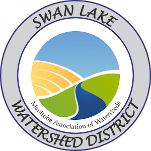 Name: 					Mailing Address:				Town:					Province:					Postal Code:Telephone Number:							Email Address:Legal Address of Project Site: (Section/Township/Range or Street Address or Lot/Plan):Are you planning a shelterbelt to reduce soil erosion, improve wildlife habitat, increase crop yields, reduce surface water runoff & improve soil moisture, or for the protection of livestock? If so, then you may be interested in our *new* GROW Program! GROW provides incentive payments to landowners who provide ecological goods and services to our watershed! If you are interested, please let us know!	RECOMMENDED TREE AND SHRUB SPACING FOR SHELTERBELTS:Deciduous trees	-at least 2.5m (8ft) apartDeciduous shrubs	-at least 1.0m (3ft) apartConiferous trees	-at least 4.5m (15ft) apart. Siberian Larch at least 2.5m (8ft)TREE QUANTITY CALCULATION EXAMPLE:Distance of planting (m)		                divided by selected species spacing		                            equals total trees requiredE.g. 1000m				                2.5m (Green Ash)				       400 treesPricing and trees come in bundles of 25. Price includes GST and shipping from supplier(s). Full payment is required at time of order placement – only cash or cheque is accepted. Order form deadline is Friday, February 11th, 2022*** Please read all conditions and responsibilities listed on the reverse side of this form prior to signing ***Terms and ConditionsObjective: To provide young tree seedlings for large plantings in an area that will produce environmental benefits.Swan Lake Watershed District (SLWD) recognizes the environmental benefits that trees can provide, but that larger tree planting projects can be expensive.  SLWD will provide young tree seedlings as per the cost schedule in the order form for community trees; we are able to obtain cost savings by buying in bulk.Landowner is responsible for preparing the site, planting the trees, and all maintenance of trees and site.General Information:Order forms are due by Friday, February 11th, 2022, with pick-up of the trees for planting in the spring. Full payment must accompany the order form. Only cash or cheque (payable to Swan Lake Watershed District) is accepted.No change in orders or refunds are considered once the order has been placed by the SLWD with our tree supplier(s) after the deadline.Tree seedlings are expected to arrive between May 1 – May 15. Seedling pick-up will be determined by the SLWD and all persons will be notified as soon as possible. Public health orders apply.All seedlings must be picked up at the SLWD (559-4th Ave N. in Swan River) during the hours of operation (Monday-Friday 8:30AM-12:00PM; 1:00PM-4:30PM)Any seedlings purchased but not picked up during the pickup dates, will revert to property of the SLWD unless prior arrangements have been made. No refunds will be issued.Swan Lake Watershed District does not provide warranty stock.Due to the nature of the nursery business, there may be instances where the SLWD is unable to supply the order requested. In these instances, the purchaser can either take a substitution of stock of equal value, refund, or credit for the following year. Additionally, the SLWD is not liable for any direct or indirect, special incidental or consequential damages incurred or claimed by the purchaser.Applicant will indemnify and save harmless the SLWD, their agents, engineers, servants and/or employees from any liability that may result from this project.Tree seedlings are usually 6-24 inches, with bare root or plug, in height at time of delivery, depending on species.SLWD reserves the right for reasonable access to the project site for inspection and to promote the program.Machines for tree planting and plastic mulch application are available for rental. Contact SLWD staff for more details.I hereby declare that I have read the terms and conditions above and agree to abide by the terms.Signature of Purchaser: _____________________________________________		Date: ________________________		For assistance with planning and design of your shelterbelt and tree locations, please visit AGRICULTURE AND AGRI FOOD CANADA SHELTERBELT PLANNING AND ESTABLISHMENT online.Swan Lake Watershed District	                                                                   Box 1858, 559-4th Ave N.; 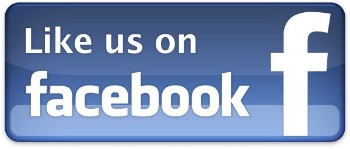 	                                                                   Swan River, MB R0L 1Z0	                                              Phone: (204) 734-9550	Cell: (204) 281-3144                                                         Fax: (204) 734-9455                  Email: technician@slwd.ca                       Website: www.swanlakewatershed.caDeciduous TreesPrice/Bundle# of bundlesTOTALBlack Walnut (Juglans nigra)$55.00Bur Oak (Quercus macrocarpa)$55.00Deciduous ShrubsPrice/Bundle# of bundlesTOTALCommon Lilac (Syringa vulgaris)$45.00Saskatoon (Amelanchier alnifolia)$45.00Golden Currant (Ribes aureum)$45.00Silver Buffaloberry (Shepherdia argentea)$45.00Nannyberry (Viburnum lentago)$45.00Hedge Cotoneaster (Cotoneaster lucidus)$45.00Coniferous TreesPrice/Bundle# of bundlesTOTALColorado Spruce (Picea pungens 'Colorado')$55.00Ponderosa Pine (Pinus ponderosa)$55.00Siberian-Larch (Larix siberica)$45.00Scots (Scotch) Pine (Pinus sylvestris)$45.00Tree Sub-totalPLASTIC MULCH (1500ft x 4ft)$190.00TOAL AMOUNT OWING